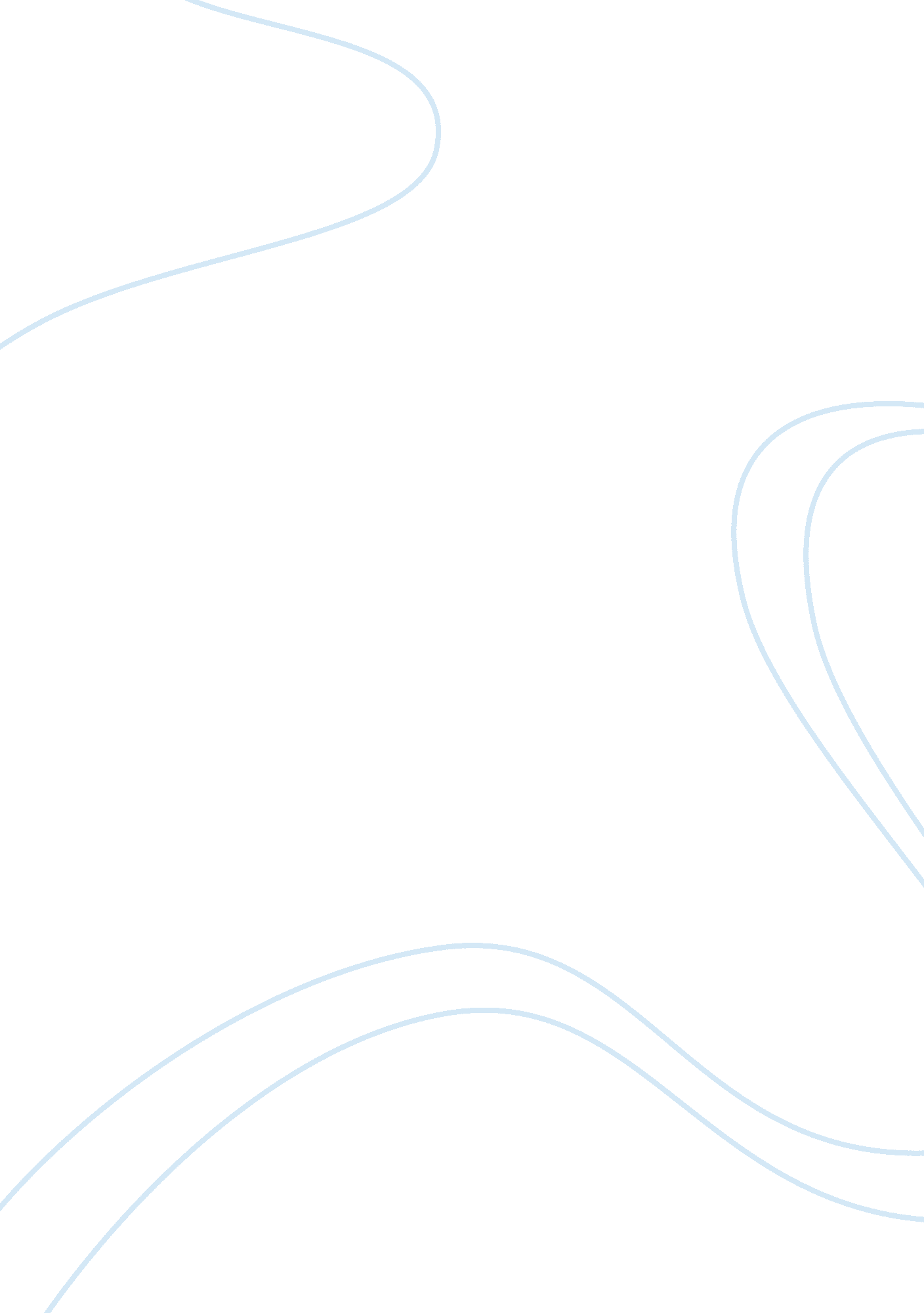 Example of essay on computer evaluationBusiness, Customers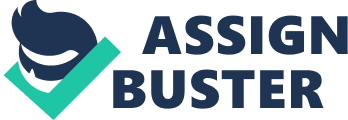 My notebook computer has Core ™ i5 processor which runs at a speed of 1. 70 Gigahertz. Its installed memory, RAM, is 8 Gigabytes out of which 7. 88 Gigabytes is usable. It has a 64 bit operating system. There are 4 Universal Serial Bus (USB) ports, three on the left side and one on the right side. There is an audio jack to connect headphones/earphones. An Ethernet port to connect to the internet is also present. There is a High Definition Multimedia Interface (HDMI) port. 
My computer is ideal for use by a student who has to do a lot of research work. The speed is extraordinarily fast. Routine tasks can be done easily. Multitasking does not cause a decrease in the speed of processing. I recently installed a massive game due to which I have noticed a slight decrease in speed. I will install desktop cleanup software to further improve its performance. 
The ports provided on this laptop are more than enough for me. I connect a USB mouse with one of the USB ports. I can use any of the remaining three ports to connect USB devices. I was not aware that my laptop has an HDMI port that can be used to connect it to a television or a projector. This could be really helpful in case I have to give a presentation in class. 
If I were to purchase a new computer, I would still go for a notebook computer but it will be the one operated by touch. My current computer does not have pen or touch input available. I prefer laptops over tablets because it is easier to use word processing software and spreadsheets on a laptop with its larger screen. Its screen size also makes videos enjoyable. Even though tablets are easier to carry, notebook computers are not that heavy either. Laptop bags facilitate easy carrying of the computer. So in view of these advantages, I would purchase a notebook computer. 